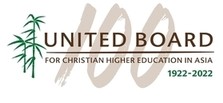 Adaptive Design for Learning (ADL) Application FormThis Word version of the application form is for those who CANNOT access the Google form.I declare that the information given in support of this application is accurate and complete. I understand that any misrepresentation will result in the disqualification of my application for the Adaptive Design for Learning.Signature:								Date:PERSONAL INFORMATIONPERSONAL INFORMATIONPERSONAL INFORMATIONPERSONAL INFORMATIONPERSONAL INFORMATIONPERSONAL INFORMATIONName:                      (last name) (first name)(first name)(first name)(first name)(middle name)Preferred Name for the Certificate:Gender:Gender:Birth Date:                                     (dd/mm/yy)Birth Date:                                     (dd/mm/yy)Birth Date:                                     (dd/mm/yy)Email:Email:Email:Email:Phone Number: (         )Phone Number: (         )Nationality:Nationality:Nationality:Nationality:Country of Residence:Country of Residence:Current Mailing Address: Current Mailing Address: Current Mailing Address: Current Mailing Address: Current Mailing Address: Current Mailing Address: WhatsApp/Wechat Number: (                 )WhatsApp/Wechat Number: (                 )WhatsApp/Wechat Number: (                 )WhatsApp/Wechat Number: (                 )WhatsApp/Wechat Number: (                 )WhatsApp/Wechat Number: (                 )Skype/Zoom ID (if any):Skype/Zoom ID (if any):Skype/Zoom ID (if any):Skype/Zoom ID (if any):Skype/Zoom ID (if any):Skype/Zoom ID (if any):HOME INSTITUTIONHOME INSTITUTIONHOME INSTITUTIONHOME INSTITUTIONHOME INSTITUTIONHOME INSTITUTIONName of Institution:Name of Institution:Name of Institution:Name of Institution:Name of Institution:Name of Institution:Department/Faculty:Department/Faculty:Department/Faculty:Department/Faculty: Position/Title: Position/Title:Years as Full-time Educator:Years as Full-time Educator:Years as Full-time Educator:Years as Full-time Educator:Years as Full-time Educator:Years as Full-time Educator:Subject(s) You Currently Teach:                                                                                    Subject(s) You Currently Teach:                                                                                    Subject(s) You Currently Teach:                                                                                    Subject(s) You Currently Teach:                                                                                    Subject(s) You Currently Teach:                                                                                    Subject(s) You Currently Teach:                                                                                    EDUCATIONEDUCATIONEDUCATIONEDUCATIONEDUCATIONEDUCATIONMost Recent Degree (e.g., MA/PhD in English):                                                           Most Recent Degree (e.g., MA/PhD in English):                                                           Most Recent Degree (e.g., MA/PhD in English):                                                           Most Recent Degree (e.g., MA/PhD in English):                                                           Most Recent Degree (e.g., MA/PhD in English):                                                           Most Recent Degree (e.g., MA/PhD in English):                                                           Institution Granting the Degree:Institution Granting the Degree:Institution Granting the Degree:Institution Granting the Degree:Institution Granting the Degree:Institution Granting the Degree:Country of the Institution:Country of the Institution:Year Attained:Year Attained:Year Attained:Year Attained:Language of Instruction: Language of Instruction: Language of Instruction: Language of Instruction: Language of Instruction: Language of Instruction: ENGLISH PROFICIENCY (Rate as Poor, Fair, Good, Excellent)ENGLISH PROFICIENCY (Rate as Poor, Fair, Good, Excellent)ENGLISH PROFICIENCY (Rate as Poor, Fair, Good, Excellent)ENGLISH PROFICIENCY (Rate as Poor, Fair, Good, Excellent)ENGLISH PROFICIENCY (Rate as Poor, Fair, Good, Excellent)ENGLISH PROFICIENCY (Rate as Poor, Fair, Good, Excellent)ADDITIONAL QUESTIONSADDITIONAL QUESTIONSADDITIONAL QUESTIONSADDITIONAL QUESTIONSADDITIONAL QUESTIONSADDITIONAL QUESTIONSWhich course(s) did you teach online during the past year? What did you find difficult during the shift to online teaching? How did you deal with it? (no more than 400 words) Why do you need to take the Adaptive Design for Learning? (no more than 300 words)What do you expect from this three-month online course? (no more than 300 words)If you will be chosen to take the ADL, how will you share what you learn with your colleagues? (no more than 250 words) Submit your application via https://forms.gle/emFidjiYqLebdPQR9 or by filling out this form and emailing it to Ms. Connie Cheung at ccheung@unitedboard.org together with an endorsement from your institution.   Which course(s) did you teach online during the past year? What did you find difficult during the shift to online teaching? How did you deal with it? (no more than 400 words) Why do you need to take the Adaptive Design for Learning? (no more than 300 words)What do you expect from this three-month online course? (no more than 300 words)If you will be chosen to take the ADL, how will you share what you learn with your colleagues? (no more than 250 words) Submit your application via https://forms.gle/emFidjiYqLebdPQR9 or by filling out this form and emailing it to Ms. Connie Cheung at ccheung@unitedboard.org together with an endorsement from your institution.   Which course(s) did you teach online during the past year? What did you find difficult during the shift to online teaching? How did you deal with it? (no more than 400 words) Why do you need to take the Adaptive Design for Learning? (no more than 300 words)What do you expect from this three-month online course? (no more than 300 words)If you will be chosen to take the ADL, how will you share what you learn with your colleagues? (no more than 250 words) Submit your application via https://forms.gle/emFidjiYqLebdPQR9 or by filling out this form and emailing it to Ms. Connie Cheung at ccheung@unitedboard.org together with an endorsement from your institution.   Which course(s) did you teach online during the past year? What did you find difficult during the shift to online teaching? How did you deal with it? (no more than 400 words) Why do you need to take the Adaptive Design for Learning? (no more than 300 words)What do you expect from this three-month online course? (no more than 300 words)If you will be chosen to take the ADL, how will you share what you learn with your colleagues? (no more than 250 words) Submit your application via https://forms.gle/emFidjiYqLebdPQR9 or by filling out this form and emailing it to Ms. Connie Cheung at ccheung@unitedboard.org together with an endorsement from your institution.   Which course(s) did you teach online during the past year? What did you find difficult during the shift to online teaching? How did you deal with it? (no more than 400 words) Why do you need to take the Adaptive Design for Learning? (no more than 300 words)What do you expect from this three-month online course? (no more than 300 words)If you will be chosen to take the ADL, how will you share what you learn with your colleagues? (no more than 250 words) Submit your application via https://forms.gle/emFidjiYqLebdPQR9 or by filling out this form and emailing it to Ms. Connie Cheung at ccheung@unitedboard.org together with an endorsement from your institution.   Which course(s) did you teach online during the past year? What did you find difficult during the shift to online teaching? How did you deal with it? (no more than 400 words) Why do you need to take the Adaptive Design for Learning? (no more than 300 words)What do you expect from this three-month online course? (no more than 300 words)If you will be chosen to take the ADL, how will you share what you learn with your colleagues? (no more than 250 words) Submit your application via https://forms.gle/emFidjiYqLebdPQR9 or by filling out this form and emailing it to Ms. Connie Cheung at ccheung@unitedboard.org together with an endorsement from your institution.   